Anexo I - Formulário de inscrição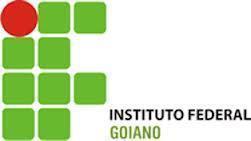 INSTITUTO FEDERAL DE EDUCAÇÃO, CIÊNCIA E TECNOLOGIA GOIANOPRO-REITORIA DE PESQUISA, PÓS-GRADUAÇÃO E INOVAÇÃOINSTITUTO FEDERAL DE EDUCAÇÃO, CIÊNCIA E TECNOLOGIA GOIANOPRO-REITORIA DE PESQUISA, PÓS-GRADUAÇÃO E INOVAÇÃOINSTITUTO FEDERAL DE EDUCAÇÃO, CIÊNCIA E TECNOLOGIA GOIANOPRO-REITORIA DE PESQUISA, PÓS-GRADUAÇÃO E INOVAÇÃOINSTITUTO FEDERAL DE EDUCAÇÃO, CIÊNCIA E TECNOLOGIA GOIANOPRO-REITORIA DE PESQUISA, PÓS-GRADUAÇÃO E INOVAÇÃOINSTITUTO FEDERAL DE EDUCAÇÃO, CIÊNCIA E TECNOLOGIA GOIANOPRO-REITORIA DE PESQUISA, PÓS-GRADUAÇÃO E INOVAÇÃOINSTITUTO FEDERAL DE EDUCAÇÃO, CIÊNCIA E TECNOLOGIA GOIANOPRO-REITORIA DE PESQUISA, PÓS-GRADUAÇÃO E INOVAÇÃOINSTITUTO FEDERAL DE EDUCAÇÃO, CIÊNCIA E TECNOLOGIA GOIANOPRO-REITORIA DE PESQUISA, PÓS-GRADUAÇÃO E INOVAÇÃOINSTITUTO FEDERAL DE EDUCAÇÃO, CIÊNCIA E TECNOLOGIA GOIANOPRO-REITORIA DE PESQUISA, PÓS-GRADUAÇÃO E INOVAÇÃOINSTITUTO FEDERAL DE EDUCAÇÃO, CIÊNCIA E TECNOLOGIA GOIANOPRO-REITORIA DE PESQUISA, PÓS-GRADUAÇÃO E INOVAÇÃOINSTITUTO FEDERAL DE EDUCAÇÃO, CIÊNCIA E TECNOLOGIA GOIANOPRO-REITORIA DE PESQUISA, PÓS-GRADUAÇÃO E INOVAÇÃOINSTITUTO FEDERAL DE EDUCAÇÃO, CIÊNCIA E TECNOLOGIA GOIANOPRO-REITORIA DE PESQUISA, PÓS-GRADUAÇÃO E INOVAÇÃOINSTITUTO FEDERAL DE EDUCAÇÃO, CIÊNCIA E TECNOLOGIA GOIANOPRO-REITORIA DE PESQUISA, PÓS-GRADUAÇÃO E INOVAÇÃOINSTITUTO FEDERAL DE EDUCAÇÃO, CIÊNCIA E TECNOLOGIA GOIANOPRO-REITORIA DE PESQUISA, PÓS-GRADUAÇÃO E INOVAÇÃOINSTITUTO FEDERAL DE EDUCAÇÃO, CIÊNCIA E TECNOLOGIA GOIANOPRO-REITORIA DE PESQUISA, PÓS-GRADUAÇÃO E INOVAÇÃOFORMULÁRIO DE INSCRIÇÃOFORMULÁRIO DE INSCRIÇÃOFORMULÁRIO DE INSCRIÇÃOFORMULÁRIO DE INSCRIÇÃOFORMULÁRIO DE INSCRIÇÃOFORMULÁRIO DE INSCRIÇÃOFORMULÁRIO DE INSCRIÇÃOFORMULÁRIO DE INSCRIÇÃOFORMULÁRIO DE INSCRIÇÃOFORMULÁRIO DE INSCRIÇÃOFORMULÁRIO DE INSCRIÇÃOFORMULÁRIO DE INSCRIÇÃOFORMULÁRIO DE INSCRIÇÃOFORMULÁRIO DE INSCRIÇÃOFORMULÁRIO DE INSCRIÇÃOFORMULÁRIO DE INSCRIÇÃOFORMULÁRIO DE INSCRIÇÃO                         OBSERVAÇÕES SOBRE O PREENCHIMENTOPreencher, com letra legível.Todas as informações solicitadas são indispensáveis ao cadastramento da proposta.Não se esqueça de anexar os documentos exigidos e de assinar o formulário.                         OBSERVAÇÕES SOBRE O PREENCHIMENTOPreencher, com letra legível.Todas as informações solicitadas são indispensáveis ao cadastramento da proposta.Não se esqueça de anexar os documentos exigidos e de assinar o formulário.                         OBSERVAÇÕES SOBRE O PREENCHIMENTOPreencher, com letra legível.Todas as informações solicitadas são indispensáveis ao cadastramento da proposta.Não se esqueça de anexar os documentos exigidos e de assinar o formulário.                         OBSERVAÇÕES SOBRE O PREENCHIMENTOPreencher, com letra legível.Todas as informações solicitadas são indispensáveis ao cadastramento da proposta.Não se esqueça de anexar os documentos exigidos e de assinar o formulário.                         OBSERVAÇÕES SOBRE O PREENCHIMENTOPreencher, com letra legível.Todas as informações solicitadas são indispensáveis ao cadastramento da proposta.Não se esqueça de anexar os documentos exigidos e de assinar o formulário.                         OBSERVAÇÕES SOBRE O PREENCHIMENTOPreencher, com letra legível.Todas as informações solicitadas são indispensáveis ao cadastramento da proposta.Não se esqueça de anexar os documentos exigidos e de assinar o formulário.                         OBSERVAÇÕES SOBRE O PREENCHIMENTOPreencher, com letra legível.Todas as informações solicitadas são indispensáveis ao cadastramento da proposta.Não se esqueça de anexar os documentos exigidos e de assinar o formulário.                         OBSERVAÇÕES SOBRE O PREENCHIMENTOPreencher, com letra legível.Todas as informações solicitadas são indispensáveis ao cadastramento da proposta.Não se esqueça de anexar os documentos exigidos e de assinar o formulário.                         OBSERVAÇÕES SOBRE O PREENCHIMENTOPreencher, com letra legível.Todas as informações solicitadas são indispensáveis ao cadastramento da proposta.Não se esqueça de anexar os documentos exigidos e de assinar o formulário.                         OBSERVAÇÕES SOBRE O PREENCHIMENTOPreencher, com letra legível.Todas as informações solicitadas são indispensáveis ao cadastramento da proposta.Não se esqueça de anexar os documentos exigidos e de assinar o formulário.                         OBSERVAÇÕES SOBRE O PREENCHIMENTOPreencher, com letra legível.Todas as informações solicitadas são indispensáveis ao cadastramento da proposta.Não se esqueça de anexar os documentos exigidos e de assinar o formulário.                         OBSERVAÇÕES SOBRE O PREENCHIMENTOPreencher, com letra legível.Todas as informações solicitadas são indispensáveis ao cadastramento da proposta.Não se esqueça de anexar os documentos exigidos e de assinar o formulário.                         OBSERVAÇÕES SOBRE O PREENCHIMENTOPreencher, com letra legível.Todas as informações solicitadas são indispensáveis ao cadastramento da proposta.Não se esqueça de anexar os documentos exigidos e de assinar o formulário.                         OBSERVAÇÕES SOBRE O PREENCHIMENTOPreencher, com letra legível.Todas as informações solicitadas são indispensáveis ao cadastramento da proposta.Não se esqueça de anexar os documentos exigidos e de assinar o formulário.                         OBSERVAÇÕES SOBRE O PREENCHIMENTOPreencher, com letra legível.Todas as informações solicitadas são indispensáveis ao cadastramento da proposta.Não se esqueça de anexar os documentos exigidos e de assinar o formulário.                         OBSERVAÇÕES SOBRE O PREENCHIMENTOPreencher, com letra legível.Todas as informações solicitadas são indispensáveis ao cadastramento da proposta.Não se esqueça de anexar os documentos exigidos e de assinar o formulário.                         OBSERVAÇÕES SOBRE O PREENCHIMENTOPreencher, com letra legível.Todas as informações solicitadas são indispensáveis ao cadastramento da proposta.Não se esqueça de anexar os documentos exigidos e de assinar o formulário.PROGRAMA DE PÓS-GRADUAÇÃO STRICTU SENSU:PROGRAMA DE PÓS-GRADUAÇÃO STRICTU SENSU:PROGRAMA DE PÓS-GRADUAÇÃO STRICTU SENSU:PROGRAMA DE PÓS-GRADUAÇÃO STRICTU SENSU:PROGRAMA DE PÓS-GRADUAÇÃO STRICTU SENSU:PROGRAMA DE PÓS-GRADUAÇÃO STRICTU SENSU:PROGRAMA DE PÓS-GRADUAÇÃO STRICTU SENSU:PROGRAMA DE PÓS-GRADUAÇÃO STRICTU SENSU:PROGRAMA DE PÓS-GRADUAÇÃO STRICTU SENSU:PROGRAMA DE PÓS-GRADUAÇÃO STRICTU SENSU:PROGRAMA DE PÓS-GRADUAÇÃO STRICTU SENSU:PROGRAMA DE PÓS-GRADUAÇÃO STRICTU SENSU:PROGRAMA DE PÓS-GRADUAÇÃO STRICTU SENSU:PROGRAMA DE PÓS-GRADUAÇÃO STRICTU SENSU:PROGRAMA DE PÓS-GRADUAÇÃO STRICTU SENSU:PROGRAMA DE PÓS-GRADUAÇÃO STRICTU SENSU:PROGRAMA DE PÓS-GRADUAÇÃO STRICTU SENSU:LINHA DE PESQUISA:LINHA DE PESQUISA:LINHA DE PESQUISA:LINHA DE PESQUISA:LINHA DE PESQUISA:LINHA DE PESQUISA:LINHA DE PESQUISA:LINHA DE PESQUISA:LINHA DE PESQUISA:LINHA DE PESQUISA:LINHA DE PESQUISA:LINHA DE PESQUISA:LINHA DE PESQUISA:LINHA DE PESQUISA:LINHA DE PESQUISA:LINHA DE PESQUISA:LINHA DE PESQUISA:IDENTIFICAÇÃO DO CANDIDATOIDENTIFICAÇÃO DO CANDIDATOIDENTIFICAÇÃO DO CANDIDATOIDENTIFICAÇÃO DO CANDIDATOIDENTIFICAÇÃO DO CANDIDATOIDENTIFICAÇÃO DO CANDIDATOIDENTIFICAÇÃO DO CANDIDATOIDENTIFICAÇÃO DO CANDIDATOIDENTIFICAÇÃO DO CANDIDATOIDENTIFICAÇÃO DO CANDIDATOIDENTIFICAÇÃO DO CANDIDATOIDENTIFICAÇÃO DO CANDIDATOIDENTIFICAÇÃO DO CANDIDATOIDENTIFICAÇÃO DO CANDIDATOIDENTIFICAÇÃO DO CANDIDATOIDENTIFICAÇÃO DO CANDIDATOIDENTIFICAÇÃO DO CANDIDATONOME COMPLETO:NOME COMPLETO:NOME COMPLETO:NOME COMPLETO:NOME COMPLETO:NOME COMPLETO:NOME COMPLETO:NOME COMPLETO:NOME COMPLETO:NOME COMPLETO:NOME COMPLETO:NOME COMPLETO:NOME COMPLETO:NOME COMPLETO:NOME COMPLETO:NOME COMPLETO:NOME COMPLETO:CPF:CPF:CPF:IDENTIDADE:IDENTIDADE:IDENTIDADE:ÓRGÃO EMISSOR:ÓRGÃO EMISSOR:ÓRGÃO EMISSOR:ÓRGÃO EMISSOR:ÓRGÃO EMISSOR:UF:UF:UF:DATA DE EMISSÃO:DATA DE EMISSÃO:DATA DE EMISSÃO:DATA DE NASCIMENTO:DATA DE NASCIMENTO:DATA DE NASCIMENTO:NACIONALIDADE:NACIONALIDADE:NACIONALIDADE:VISTO PERMANENTE:(    ) Sim           (    ) NãoVISTO PERMANENTE:(    ) Sim           (    ) NãoVISTO PERMANENTE:(    ) Sim           (    ) NãoVISTO PERMANENTE:(    ) Sim           (    ) NãoVISTO PERMANENTE:(    ) Sim           (    ) NãoSEXO:(     ) Masculino           (     ) FemininoSEXO:(     ) Masculino           (     ) FemininoSEXO:(     ) Masculino           (     ) FemininoSEXO:(     ) Masculino           (     ) FemininoSEXO:(     ) Masculino           (     ) FemininoSEXO:(     ) Masculino           (     ) FemininoENDEREÇO RESIDENCIAL (Rua/Av.):ENDEREÇO RESIDENCIAL (Rua/Av.):ENDEREÇO RESIDENCIAL (Rua/Av.):ENDEREÇO RESIDENCIAL (Rua/Av.):ENDEREÇO RESIDENCIAL (Rua/Av.):ENDEREÇO RESIDENCIAL (Rua/Av.):ENDEREÇO RESIDENCIAL (Rua/Av.):ENDEREÇO RESIDENCIAL (Rua/Av.):ENDEREÇO RESIDENCIAL (Rua/Av.):ENDEREÇO RESIDENCIAL (Rua/Av.):ENDEREÇO RESIDENCIAL (Rua/Av.):ENDEREÇO RESIDENCIAL (Rua/Av.):ENDEREÇO RESIDENCIAL (Rua/Av.):ENDEREÇO RESIDENCIAL (Rua/Av.):ENDEREÇO RESIDENCIAL (Rua/Av.):ENDEREÇO RESIDENCIAL (Rua/Av.):ENDEREÇO RESIDENCIAL (Rua/Av.):BAIRRO:BAIRRO:BAIRRO:BAIRRO:BAIRRO:CEP:CEP:CEP:CEP:CIDADE:CIDADE:CIDADE:CIDADE:CIDADE:CIDADE:CIDADE:CIDADE:UF:UF:PAÍS:E-MAIL:E-MAIL:E-MAIL:E-MAIL:E-MAIL:E-MAIL:E-MAIL:E-MAIL:E-MAIL:E-MAIL:DDD:DDD:DDD:TEL:FORMAÇÃO ACADÊMICAFORMAÇÃO ACADÊMICAFORMAÇÃO ACADÊMICAFORMAÇÃO ACADÊMICAFORMAÇÃO ACADÊMICAFORMAÇÃO ACADÊMICAFORMAÇÃO ACADÊMICAFORMAÇÃO ACADÊMICAFORMAÇÃO ACADÊMICAFORMAÇÃO ACADÊMICAFORMAÇÃO ACADÊMICAFORMAÇÃO ACADÊMICAFORMAÇÃO ACADÊMICAFORMAÇÃO ACADÊMICAFORMAÇÃO ACADÊMICAFORMAÇÃO ACADÊMICAFORMAÇÃO ACADÊMICAGRADUAÇAONOME DO CURSO:NOME DO CURSO:NOME DO CURSO:NOME DO CURSO:NOME DO CURSO:NOME DO CURSO:NOME DO CURSO:NOME DO CURSO:NOME DO CURSO:ANO DE CONCLUSÃO:ANO DE CONCLUSÃO:ANO DE CONCLUSÃO:ANO DE CONCLUSÃO:ANO DE CONCLUSÃO:ANO DE CONCLUSÃO:ANO DE CONCLUSÃO:GRADUAÇAOINSTITUIÇÃO:INSTITUIÇÃO:INSTITUIÇÃO:INSTITUIÇÃO:INSTITUIÇÃO:INSTITUIÇÃO:INSTITUIÇÃO:INSTITUIÇÃO:INSTITUIÇÃO:INSTITUIÇÃO:INSTITUIÇÃO:INSTITUIÇÃO:INSTITUIÇÃO:INSTITUIÇÃO:INSTITUIÇÃO:INSTITUIÇÃO:GRADUAÇAOPAÍS:PAÍS:PAÍS:CIDADE:CIDADE:CIDADE:CIDADE:CIDADE:CIDADE:CIDADE:CIDADE:CIDADE:CIDADE:CIDADE:UF:UF:MESTRADONOME DO CURSO:NOME DO CURSO:NOME DO CURSO:NOME DO CURSO:NOME DO CURSO:NOME DO CURSO:NOME DO CURSO:NOME DO CURSO:NOME DO CURSO:ANO DE CONCLUSÃO:ANO DE CONCLUSÃO:ANO DE CONCLUSÃO:ANO DE CONCLUSÃO:ANO DE CONCLUSÃO:ANO DE CONCLUSÃO:ANO DE CONCLUSÃO:MESTRADOINSTITUIÇÃO:INSTITUIÇÃO:INSTITUIÇÃO:INSTITUIÇÃO:INSTITUIÇÃO:INSTITUIÇÃO:INSTITUIÇÃO:INSTITUIÇÃO:INSTITUIÇÃO:INSTITUIÇÃO:INSTITUIÇÃO:INSTITUIÇÃO:INSTITUIÇÃO:INSTITUIÇÃO:INSTITUIÇÃO:INSTITUIÇÃO:MESTRADOPAÍS:PAÍS:PAÍS:CIDADE:CIDADE:CIDADE:CIDADE:CIDADE:CIDADE:CIDADE:CIDADE:CIDADE:CIDADE:CIDADE:UF:UF:ATUAÇÃO PROFISSIONAL E LOCAL DE TRABALHOATUAÇÃO PROFISSIONAL E LOCAL DE TRABALHOATUAÇÃO PROFISSIONAL E LOCAL DE TRABALHOATUAÇÃO PROFISSIONAL E LOCAL DE TRABALHOATUAÇÃO PROFISSIONAL E LOCAL DE TRABALHOATUAÇÃO PROFISSIONAL E LOCAL DE TRABALHOATUAÇÃO PROFISSIONAL E LOCAL DE TRABALHOATUAÇÃO PROFISSIONAL E LOCAL DE TRABALHOATUAÇÃO PROFISSIONAL E LOCAL DE TRABALHOATUAÇÃO PROFISSIONAL E LOCAL DE TRABALHOATUAÇÃO PROFISSIONAL E LOCAL DE TRABALHOATUAÇÃO PROFISSIONAL E LOCAL DE TRABALHOATUAÇÃO PROFISSIONAL E LOCAL DE TRABALHOATUAÇÃO PROFISSIONAL E LOCAL DE TRABALHOATUAÇÃO PROFISSIONAL E LOCAL DE TRABALHOATUAÇÃO PROFISSIONAL E LOCAL DE TRABALHOATUAÇÃO PROFISSIONAL E LOCAL DE TRABALHO(Indique cronologicamente, começando pela mais recente, suas três últimas atividades profissionais remuneradas.)(Indique cronologicamente, começando pela mais recente, suas três últimas atividades profissionais remuneradas.)(Indique cronologicamente, começando pela mais recente, suas três últimas atividades profissionais remuneradas.)(Indique cronologicamente, começando pela mais recente, suas três últimas atividades profissionais remuneradas.)(Indique cronologicamente, começando pela mais recente, suas três últimas atividades profissionais remuneradas.)(Indique cronologicamente, começando pela mais recente, suas três últimas atividades profissionais remuneradas.)(Indique cronologicamente, começando pela mais recente, suas três últimas atividades profissionais remuneradas.)(Indique cronologicamente, começando pela mais recente, suas três últimas atividades profissionais remuneradas.)(Indique cronologicamente, começando pela mais recente, suas três últimas atividades profissionais remuneradas.)(Indique cronologicamente, começando pela mais recente, suas três últimas atividades profissionais remuneradas.)(Indique cronologicamente, começando pela mais recente, suas três últimas atividades profissionais remuneradas.)(Indique cronologicamente, começando pela mais recente, suas três últimas atividades profissionais remuneradas.)(Indique cronologicamente, começando pela mais recente, suas três últimas atividades profissionais remuneradas.)(Indique cronologicamente, começando pela mais recente, suas três últimas atividades profissionais remuneradas.)(Indique cronologicamente, começando pela mais recente, suas três últimas atividades profissionais remuneradas.)(Indique cronologicamente, começando pela mais recente, suas três últimas atividades profissionais remuneradas.)(Indique cronologicamente, começando pela mais recente, suas três últimas atividades profissionais remuneradas.)INSTITUIÇÃOINSTITUIÇÃOINSTITUIÇÃOINSTITUIÇÃOINSTITUIÇÃOINSTITUIÇÃOINSTITUIÇÃOPERÍODOPERÍODOPERÍODOPERÍODOPERÍODOTIPO DE ATIVIDADETIPO DE ATIVIDADETIPO DE ATIVIDADETIPO DE ATIVIDADETIPO DE ATIVIDADEINSTITUIÇÃOINSTITUIÇÃOINSTITUIÇÃOINSTITUIÇÃOINSTITUIÇÃOINSTITUIÇÃOINSTITUIÇÃODESDEATÉATÉATÉATÉ(docência, pesquisa, extensão, promoção e atividade particular).(docência, pesquisa, extensão, promoção e atividade particular).(docência, pesquisa, extensão, promoção e atividade particular).(docência, pesquisa, extensão, promoção e atividade particular).(docência, pesquisa, extensão, promoção e atividade particular).DECLARAÇÃODECLARAÇÃODECLARAÇÃODECLARAÇÃODECLARAÇÃODECLARAÇÃODECLARAÇÃODECLARAÇÃODECLARAÇÃODECLARAÇÃODECLARAÇÃODECLARAÇÃODECLARAÇÃODECLARAÇÃODECLARAÇÃODECLARAÇÃODECLARAÇÃODECLARO que este pedido contém informações completas e exatas, que aceito o sistema e os critérios adotados pela Instituição para avaliar-me e que, caso ingresse neste programa de pós-graduação, comprometo-me a cumprir fielmente os regulamentos do mesmo._____________          _________________________     ______________________________                 LOCAL                                                      DATA                                                              ASSINATURA DO CANDIDATODECLARO que este pedido contém informações completas e exatas, que aceito o sistema e os critérios adotados pela Instituição para avaliar-me e que, caso ingresse neste programa de pós-graduação, comprometo-me a cumprir fielmente os regulamentos do mesmo._____________          _________________________     ______________________________                 LOCAL                                                      DATA                                                              ASSINATURA DO CANDIDATODECLARO que este pedido contém informações completas e exatas, que aceito o sistema e os critérios adotados pela Instituição para avaliar-me e que, caso ingresse neste programa de pós-graduação, comprometo-me a cumprir fielmente os regulamentos do mesmo._____________          _________________________     ______________________________                 LOCAL                                                      DATA                                                              ASSINATURA DO CANDIDATODECLARO que este pedido contém informações completas e exatas, que aceito o sistema e os critérios adotados pela Instituição para avaliar-me e que, caso ingresse neste programa de pós-graduação, comprometo-me a cumprir fielmente os regulamentos do mesmo._____________          _________________________     ______________________________                 LOCAL                                                      DATA                                                              ASSINATURA DO CANDIDATODECLARO que este pedido contém informações completas e exatas, que aceito o sistema e os critérios adotados pela Instituição para avaliar-me e que, caso ingresse neste programa de pós-graduação, comprometo-me a cumprir fielmente os regulamentos do mesmo._____________          _________________________     ______________________________                 LOCAL                                                      DATA                                                              ASSINATURA DO CANDIDATODECLARO que este pedido contém informações completas e exatas, que aceito o sistema e os critérios adotados pela Instituição para avaliar-me e que, caso ingresse neste programa de pós-graduação, comprometo-me a cumprir fielmente os regulamentos do mesmo._____________          _________________________     ______________________________                 LOCAL                                                      DATA                                                              ASSINATURA DO CANDIDATODECLARO que este pedido contém informações completas e exatas, que aceito o sistema e os critérios adotados pela Instituição para avaliar-me e que, caso ingresse neste programa de pós-graduação, comprometo-me a cumprir fielmente os regulamentos do mesmo._____________          _________________________     ______________________________                 LOCAL                                                      DATA                                                              ASSINATURA DO CANDIDATODECLARO que este pedido contém informações completas e exatas, que aceito o sistema e os critérios adotados pela Instituição para avaliar-me e que, caso ingresse neste programa de pós-graduação, comprometo-me a cumprir fielmente os regulamentos do mesmo._____________          _________________________     ______________________________                 LOCAL                                                      DATA                                                              ASSINATURA DO CANDIDATODECLARO que este pedido contém informações completas e exatas, que aceito o sistema e os critérios adotados pela Instituição para avaliar-me e que, caso ingresse neste programa de pós-graduação, comprometo-me a cumprir fielmente os regulamentos do mesmo._____________          _________________________     ______________________________                 LOCAL                                                      DATA                                                              ASSINATURA DO CANDIDATODECLARO que este pedido contém informações completas e exatas, que aceito o sistema e os critérios adotados pela Instituição para avaliar-me e que, caso ingresse neste programa de pós-graduação, comprometo-me a cumprir fielmente os regulamentos do mesmo._____________          _________________________     ______________________________                 LOCAL                                                      DATA                                                              ASSINATURA DO CANDIDATODECLARO que este pedido contém informações completas e exatas, que aceito o sistema e os critérios adotados pela Instituição para avaliar-me e que, caso ingresse neste programa de pós-graduação, comprometo-me a cumprir fielmente os regulamentos do mesmo._____________          _________________________     ______________________________                 LOCAL                                                      DATA                                                              ASSINATURA DO CANDIDATODECLARO que este pedido contém informações completas e exatas, que aceito o sistema e os critérios adotados pela Instituição para avaliar-me e que, caso ingresse neste programa de pós-graduação, comprometo-me a cumprir fielmente os regulamentos do mesmo._____________          _________________________     ______________________________                 LOCAL                                                      DATA                                                              ASSINATURA DO CANDIDATODECLARO que este pedido contém informações completas e exatas, que aceito o sistema e os critérios adotados pela Instituição para avaliar-me e que, caso ingresse neste programa de pós-graduação, comprometo-me a cumprir fielmente os regulamentos do mesmo._____________          _________________________     ______________________________                 LOCAL                                                      DATA                                                              ASSINATURA DO CANDIDATODECLARO que este pedido contém informações completas e exatas, que aceito o sistema e os critérios adotados pela Instituição para avaliar-me e que, caso ingresse neste programa de pós-graduação, comprometo-me a cumprir fielmente os regulamentos do mesmo._____________          _________________________     ______________________________                 LOCAL                                                      DATA                                                              ASSINATURA DO CANDIDATODECLARO que este pedido contém informações completas e exatas, que aceito o sistema e os critérios adotados pela Instituição para avaliar-me e que, caso ingresse neste programa de pós-graduação, comprometo-me a cumprir fielmente os regulamentos do mesmo._____________          _________________________     ______________________________                 LOCAL                                                      DATA                                                              ASSINATURA DO CANDIDATODECLARO que este pedido contém informações completas e exatas, que aceito o sistema e os critérios adotados pela Instituição para avaliar-me e que, caso ingresse neste programa de pós-graduação, comprometo-me a cumprir fielmente os regulamentos do mesmo._____________          _________________________     ______________________________                 LOCAL                                                      DATA                                                              ASSINATURA DO CANDIDATODECLARO que este pedido contém informações completas e exatas, que aceito o sistema e os critérios adotados pela Instituição para avaliar-me e que, caso ingresse neste programa de pós-graduação, comprometo-me a cumprir fielmente os regulamentos do mesmo._____________          _________________________     ______________________________                 LOCAL                                                      DATA                                                              ASSINATURA DO CANDIDATOhttp://rioverde.ifgoiano.edu.br http://rioverde.ifgoiano.edu.br http://rioverde.ifgoiano.edu.br http://rioverde.ifgoiano.edu.br http://rioverde.ifgoiano.edu.br http://rioverde.ifgoiano.edu.br http://rioverde.ifgoiano.edu.br http://rioverde.ifgoiano.edu.br http://rioverde.ifgoiano.edu.br http://rioverde.ifgoiano.edu.br http://rioverde.ifgoiano.edu.br http://rioverde.ifgoiano.edu.br http://rioverde.ifgoiano.edu.br http://rioverde.ifgoiano.edu.br http://rioverde.ifgoiano.edu.br http://rioverde.ifgoiano.edu.br http://rioverde.ifgoiano.edu.br 